Заявка на электроконфорки чугунные и для стеклокерамических плитДанные о клиенте:Укажите, пожалуйста, информацию.Данные по заявке: Тип электроконфоркиПожалуйста, пришлите заполненный бланк на эл. адрес: yakor174@mail.ruДля выставления счета просим прикрепить реквизиты Вашей компании.Наименование организации:Наименование организации:ФИО:ФИО:Должность:Должность:Электронная почта:Телефон:ЭКЧ–145–1,0/220                    с нержавеющим ободомЭКЧЭ–145–1,5/220с нержавеющим ободомЭКЧ–180–1,5/220с нержавеющим ободомЭКЧЭ–180–2,0/220            с нержавеющим ободомЭКЧ–220–2,0/220с нержавеющим ободомКоличество, шт.Количество, шт.Количество, шт.Количество, шт.Количество, шт.ЭКЧ–220–2,6/220    с нержавеющим ободомWEBO HL-F165C/1200                    для стеклокерамикиWEBO HL-F200C/1800                    для стеклокерамикиТЭН к плите «Мечта» 1кВт/220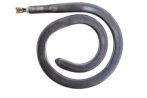 Количество, шт.Количество, шт.Количество, шт.Количество, шт.